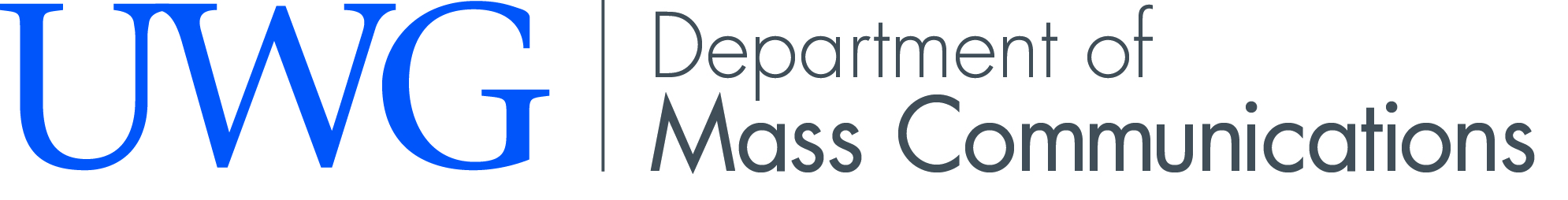 Film & Video Sequence - Four Year Student Plan JUNIOR YEAR** COMM 3353 is a pre-requisite for other production coursesSENIOR YEARFilm & Video Sequence - Six Year Student Plan JUNIOR YEAR 1JUNIOR/SENIOR YEAR 2SENIOR YEAR 3Fall Semester Credit HrsSpring SemesterCredit HrsCOMM 33053COMM 4405, 4406 or 44073COMM 3353 **3COMM 4405, 4406 or 44073COMM 3356	31 Major Elective31 Major Elective31 Major Elective 	31 Minor Course31 Minor Course3Total Hours15Total Credit Hours15Fall Semester Credit HrsSpring SemesterCredit HrsCOMM 44843COMM 44523COMM 4405, 4406 or 44073COMM 445431 Major Elective31 Major Elective31 Minor Course31 Minor Course31 Minor Course or Major Elective31 Minor Course or Major Elective3Total Hours15Total Credit Hours15Fall Semester Credit HrsPublic Relations Sequence - Four Year Student Plan (FALL) Credit HrsCOMM 3356	3Public Relations Sequence - Four Year Student Plan (FALL) 31 Major Elective3Public Relations Sequence - Four Year Student Plan (FALL) 31 Major Elective 	3Public Relations Sequence - Four Year Student Plan (FALL) 31 Minor Course3Public Relations Sequence - Four Year Student Plan (FALL) 3Total Hours12Public Relations Sequence - Four Year Student Plan (FALL) 12Fall Semester Credit HrsSpring SemesterCredit HrsCOMM 4405, 4406 or 44073COMM 448431 Major Elective3COMM 4405, 4406 or 440731 Minor Course31 Major Elective31 Minor Course or Major Elective31 Minor Course or Major Elective3Total Hours12Total Credit Hours12Fall Semester Credit HrsSpring SemesterCredit HrsCOMM 44523COMM 445431 Major Elective31 Minor Course3Total Hours12Total Credit Hours12